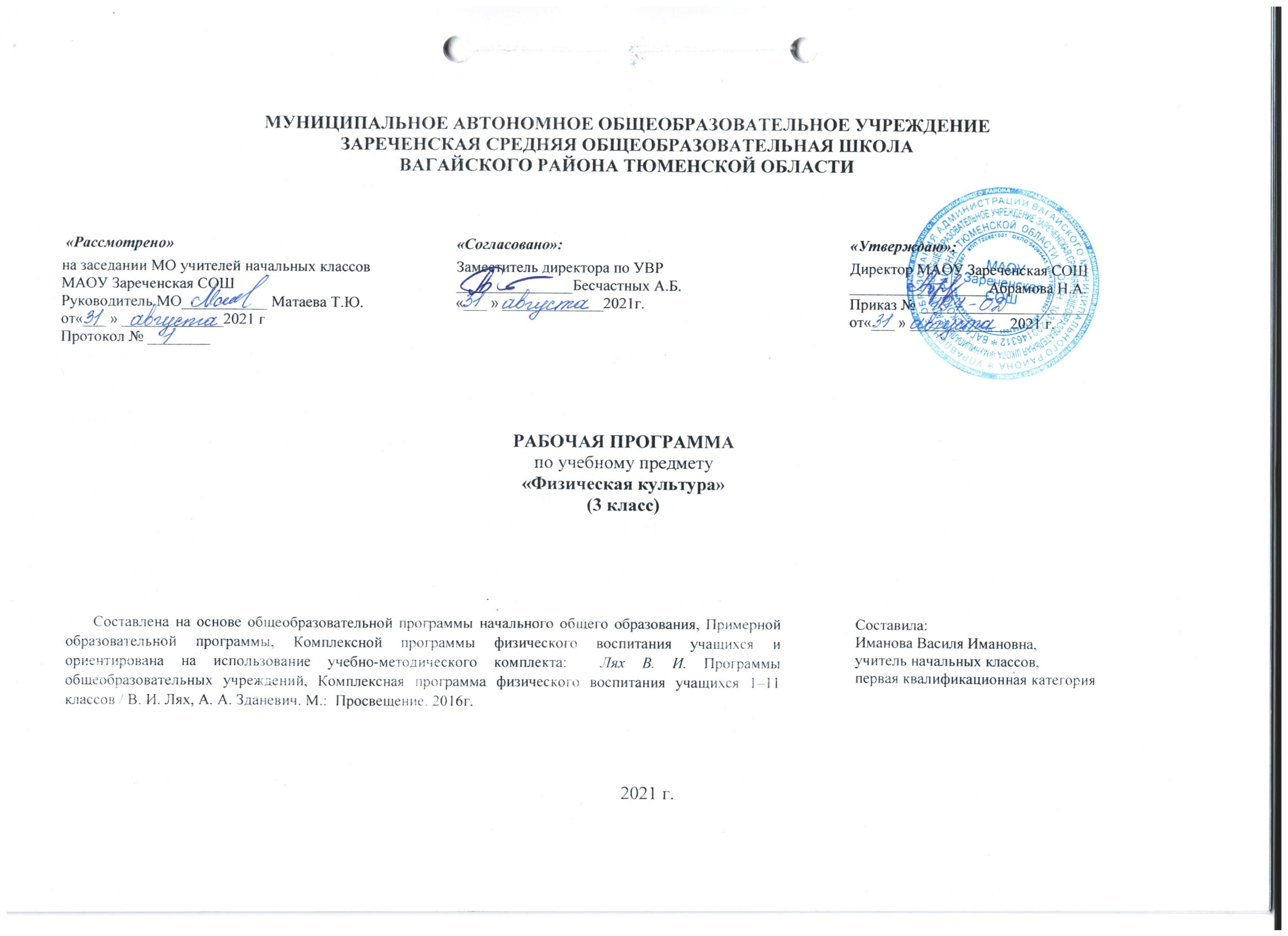 Планируемые результаты освоения учебного предмета «Физическая культура» 3 классЛичностные результаты:формирование чувства гордости за свою Родину, формирование ценностей многонационального российского общества;формирование уважительного отношения к иному мнению, истории и культуре других народов;развитие мотивов учебной деятельности и формирование личностного смысла учения;развитие самостоятельности и личной ответственности за свои поступки на основе представлений о нравственных нормах, социальной справедливости и свободе;формирование эстетических потребностей, ценностей и чувств;развитие этических качеств, доброжелательности и эмоционально-нравственной отзывчивости, понимания и сопереживания чувствам других людей;развитие навыков сотрудничества со взрослыми и сверстниками, умения не создавать конфликтов и находить выходы из спорных ситуаций;формирование установки на безопасный, здоровый образ жизни;Метапредметные результаты:овладение способностью принимать и сохранять цели и задачи учебной деятельности, поиска средств ее осуществления;формирование умения планировать, контролировать и оценивать учебные действия в соответствии с поставленной задачей и условиями ее реализации; определять наиболее эффективные способы достижения результата;формирование умения понимать причины успеха/неуспеха учебной деятельности и способности конструктивно действовать даже в ситуациях неуспеха;определение общей цели и путей ее достижения; умение договариваться о распределении функций и ролей в совместной деятельности; осуществлять взаимный контроль в совместной деятельности, адекватно оценивать собственное поведение и поведение окружающих;готовность конструктивно разрешать конфликты посредством учета интересов сторон и сотрудничества;овладение базовыми предметными и межпредметными понятиями, отражающими существенные связи и отношения между объектами и процессами.Предметные результаты:формирование навыка систематического наблюдения за своим физическим состоянием, величиной физических нагрузок, данными мониторинга здоровья (рост, масса тела и др.), показателями развития основных физических качеств (сила, быстрота, выносливость, координация движений, гибкость), овладение умениями организовать здоровьесберегающую жизнедеятельность (режим дня, утренняя зарядка, оздоровительные мероприятия, подвижные игры и т.д.);ориентироваться в понятиях «физическая культура», «режим дня»; характеризовать назначение утренней зарядки, физкультминуток и физкультпауз, уроков физической культуры, закаливания, прогулок на свежем воздухе, подвижных игр, занятий спортом для укрепления здоровья, развития основных физических качеств; выполнение технических действий из базовых видов спорта, применение их в игровой и соревновательной деятельности.формирование навыков систематического наблюдения за своим физическим состоянием, величиной физических нагрузок, данных мониторинга здоровья (рост, масса тела и др.), показателей развития основных физических качеств (силы, быстроты, выносливости, координации, гибкости), в том числе подготовка к выполнению нормативов Всероссийского фзкультурно-спортивного комплекса «Готов к труду и обороне» (ГТО) (в ред. Приказа Минобрнауки России от 29.12.2014 №1643).Планируемые результатыПо окончании начальной школы учащиеся должны уметь:планировать занятия физическими упражнениями в режиме дня, использовать средства физической культуры в проведении своего отдыха и досуга;излагать факты истории развития физической культуры, характеризовать ее роль и значение в жизни человека;использовать физическую культуры как средство укрепления здоровья, физического развития и физической подготовленности человека;измерять (познавать) индивидуальные показатели физического развития (длины и массы тела) и развития основных физических качеств;оказывать посильную помощь и моральную поддержку сверстникам при выполнении учебных заданий, проявлять доброжелательное и уважительное отношение при объяснении ошибок и способов их устранения;организовывать и проводить со сверстниками подвижные игры и элементарные соревнования, осуществлять их объективное судейство;соблюдать требования техники безопасности к местам проведения занятий физической культурой;организовывать и проводить занятия физической культурой с разной целевой направленностью, подбирать для них физические упражнения и выполнять их с заданной дозировкой нагрузки;характеризовать физическую нагрузку по показателю частоты пульса;выполнять простейшие акробатические и гимнастические комбинации на высоком качественном уровне;выполнять технические действия из базовых видов спорта, применять их в игровой и соревновательной деятельности;выполнять жизненно важные двигательные навыки и умения различными способами, в различных условиях.Содержание учебного предмета  «Физическая культура»Знания о физической культуреФизическая культура. Физическая культура как система разнообразных форм занятий физическими упражнениями по укреплению здоровья человека. Ходьба, бег, прыжки, лазанье, ползание, ходьба на лыжах, плавание как жизненно важные способы передвижения человека.Правила предупреждения травматизма во время занятий физическими упражнениями: организация мест занятий, подбор одежды, обуви и инвентаря.Из истории физической культуры. История развития физической культуры и первых соревнований. Связь физической культуры с трудовой и военной деятельностью.Физические упражнения. Физические упражнения, их влияние на физическое развитие и развитие физических качеств. Физическая подготовка и ее связь с развитием основных физических качеств. Характеристика основных физических качеств: силы, быстроты, выносливости, гибкости и равновесия.Физическая нагрузка и ее влияние на повышение частоты сердечных сокращений.Способы физкультурной деятельностиСамостоятельные занятия. Составление режима дня. Выполнение простейших закаливающих процедур, комплексов упражнений для формирования правильной осанки и развития мышц туловища, развития основных физических качеств; проведение оздоровительных занятий в режиме дня (утренняя зарядка, физкультминутки).Самостоятельные наблюдения за физическим развитием и физической подготовленностью. Измерение длины и массы тела, показателей осанки и физических качеств. Измерение Ч.С.С. во время выполнения физических упражнений.Самостоятельные игры и развлечения. Организация и проведение подвижных игр (на спортивных площадках и в спортивных залах).Физическое совершенствованиеФизкультурно – оздоровительная деятельностьКомплексы физических упражнений для утренней зарядки, физкультминуток, занятий по профилактике и коррекции нарушения осанки.Комплексы упражнений на развитие физических качеств.Комплексы дыхательных упражнений. Гимнастика для глаз.Спортивно – оздоровительная деятельностьГимнастика с основами акробатики Организующие команды и приемы. Строевые действия в шеренге и колонне; выполнение строевых команд.Акробатические упражнения. Упоры; седы; упражнения в группировке; перекаты; стойка на лопатках; кувырки вперед и назад; гимнастический мост.Акробатические комбинации. Например: 1) мост из положения лежа на спине, опуститься в исходное положение, переворот в положение лежа на животе, прыжок с опорой на руки в упор присев; 2) кувырок вперед в упор присев, кувырок назад в упор присев, из упора присев кувырок назад до упора на коленях с опорой на руки, прыжком переход в упор присев, кувырок назад.Упражнения на низкой гимнастической перекладине: висы, перемахи.Опорный прыжок: вскок на стопку гимнастических матов и соскок.Гимнастические упражнения прикладного характера. Прыжки со скакалкой. Передвижение по гимнастической стенке. Преодоление полосы препятствий с элементами лазанья и перелезания, переползания, передвижение по наклонной гимнастической скамейке.Легкая атлетика. Беговые упражнения: с высоким подниманием бедра, прыжками и с ускорением, с изменяющимся направлением движения, из разных исходных положений; челночный бег; высокий старт с последующим ускорением.Прыжковые упражнения: на одной ноге и двух ногах на месте и с продвижением; в длину и в высоту; спрыгивание и запрыгивание;Броски: большого мяча (1кг) на дальность разными способами.Метание: малого мяча в вертикальную цель и на дальность.Лыжные гонки. Передвижение на лыжах; повороты; спуски; подъемы; торможение.Подвижные и спортивные игры. На материале гимнастики с основами акробатики: игровые задания с использованием строевых упражнений, упражнений на внимание, силу, ловкость и координацию.На материале легкой атлетики: Прыжки, бег, метания и броски; упражнения на координацию, выносливость и быстроту.На материале лыжной подготовки: Эстафеты в передвижении на лыжах, упражнения на выносливость и координацию.На материале спортивных игр.Футбол: удар по неподвижному и катящемуся мячу; остановка мяча; ведение мяча; подвижные игры на материале футбола.Баскетбол: специальные передвижения без мяча; ведение мяча; броски мяча в корзину; подвижные игры на материале баскетбола.Волейбол: подбрасывание мяча; подача мяча; прием и передача мяча; подвижные игры на материале волейбола.Тематическое планирование, в том числе с учётом рабочей программы воспитания с указанием количества часов, отводимых на освоение каждой темы  Приложение к рабочей программе№ТемаКол-во часЛегкая атлетика и кроссовая подготовка15 ч.1Правила ТБ на уроках физкультуры. Построение в шеренгу по росту. Игра «Займи свое место». Содержание комплекса утренней зарядки. (РПВ)История ГТО. Игра «Салки-догонялки». 12Совершенствование  строевых упражнений; прыжка в длину с места. Развитие выносливости в медленном трехминутном беге. Игра «Ловишка». 13Развитие координации движений и ориентации в пространстве в строевых упражнениях. Развитие скорости в беге с высокого старта на 30м. Сдача норм ГТО. Игра «Салки с домом». 14Совершенствование техники челночного бега. Контроль двигательных качеств: челночный бег 3*10м. Сдача норм ГТО. Игра «Гуси-лебеди». 15Развитие силы и ловкости в прыжках вверх и в длину с места. Игра «Удочка». 16Совершенствование строевых упражнений. Контроль двигательных качеств: прыжок в длину с места. Игра «Жмурки». 17(РПВ)Беседа «Особенности развития физкультуры у разных народов». Развитие выносливости в медленном  беге в течение 5минут. Игра «Жмурки». 18Развитие выносливости в медленном  беге до 6 минут. Сдача норм ГТО. Обучение метанию малого мяча на дальность с разбега. Разучивание игры «Метатели». 19Контроль двигательных качеств: метание на дальность. Развитие координации, ловкости, скоростных качеств в эстафете «За мячом противника». 110Взаимосвязь физических упражнений с трудовой деятельностью. Развитие выносливости в медленном беге в течение 6 минут. Разучивание беговых упражнений в эстафете. 111Обучение специальным беговым упражнениям. Развитие силы, скорости в беге на . Сдача норм ГТО. Игра «Третий лишний». 112Контроль двигательных качеств: бег на  с высокого старта. Развитие двигательных качеств посредством игр. Игра «Волк во рву». 113Правила поведения и ТБ в спортивном зале и во время упражнений со спортивным инвентарем. Развитие координационных способностей в общеразвивающих упражнениях. Игра «Охотник и зайцы». 114Повторение перестроений в две шеренги, в две колонны. Повторение подъема туловища из положения лежа на спине, подтягивание на перекладине. Игра «Море волнуется». 115Совершенствование строевых упражнений. Обучение упражнениям в паре. Контроль двигательных качеств: подъем туловища за 1 мин. Развитие памяти и внимания в игре «Отгадай, чей голосок». 1Подвижные игры с элементами спортивных игр9 ч.16Обучение упражнениям с гимнастической палкой. Контроль двигательных качеств: подтягивание на  перекладине. Эстафеты с гимнастической палкой. 117Обучение разбегу, отталкиванию и приземлению в прыжках в длину. Развитие скоростно-силовых качеств мышц ног в прыжке в длину с разбега. Сдача норм ГТО. Игра «Ноги на весу». К118Совершенствование прыжков на одной и двух ногах; прыжка в длину с разбега способом «согнув ноги». Игра «День и ночь» 119Совершенствование прыжков из обруча в обруч, ОРУ с обручем; пролезание в обруч разными способами. Контроль двигательных качеств: отжимание от пола. Эстафеты  с обручем. 120Совершенствование прыжка в высоту с разбега способом «перешагивание». Игра «Ловишка с хвостиком». 121Разучивание упражнений на гимнастических  скамейках. Ползание по гимнастической скамейке, приседание. Контроль двигательных качеств: прыжок в высоту с разбега способом «перешагивание». Игра «Удочка». 122Совершенствование основных видов деятельности на полосе препятствий. Контроль двигательных качеств: приседание. Игра «Вороны и воробьи». 123Обучение парным упражнениям. Совершенствование метание малого мяча в цель. Эстафеты с мешочком с песком. 124Развитие двигательных качеств: выносливости, ловкости, быстроты в эстафетах «Веселые старты». 1Гимнастика с элементами акробатики24 ч.25Правила поведения в спортивном зале на уроках гимнастики. Повторение понятий : вис, упор. Развитие силы в упражнении  вис углом  на гимнастической стенке. Развитие внимания, памяти в игре «Что изменилось». 126Развитие гибкости, ловкости, координации  в упражнениях гимнастики с элементами акробатики. Совершенствование техники перекатов. Разучивание игры  «Увертывайся от мяча». 127Совершенствование  кувырка вперед. Развитие скоростных качеств, ловкости, внимания в упражнениях  круговой тренировке. Игра «Мышеловка». 128Совершенствование упражнения «стойка на лопатках»; кувырка вперед. Игра «Посадка картофеля». 129Совершенствование упражнения «мост»; «стойка на лопатках». Выполнение упражнений акробатики в разных сочетаниях. Игра «Кот и мышь». 130Развитие координации, ловкости при ходьбе по гимнастической скамейке различными способами. Контроль двигательных качеств: наклон вперед из положения стоя. Игра «Кот и мышь». 131Совершенствование лазание по наклонной гимнастической скамейке с переходом на гимнастическую стенку; упражнения «мост». Игра «Мышеловка». Игра  на внимание «Класс». 132Совершенствование  упражнений в равновесии: «цапля», «ласточка»; техники  упражнения «мост». Игра «Прокати  быстрее мяч». 133Ознакомление с видами физических упражнений. Совершенствование упражнений «цапля», «ласточка», кувырка вперед. Игра «Волк во вру». (РПВ) Беседа «Олимпийские чемпионы».134Повторение строевых упражнений. Развитие гибкости в глубоких выпадах, наклонах вперед стоя и сидя на полу, упражнениях «мост», «полушпагат».Развитие внимания, ловкости в эстафете «Веревочка под ногами». 135Совершенствование строевых упражнений.  Развитие координации движений, ловкости, внимания в упражнениях акробатики. Игра «Хитрая лиса». 136Совершенствование  переката назад в группировке и кувырка назад. Закрепление навыков выполнения нескольких упражнений акробатики подряд. Игра «Хитрая лиса». 137Развитие равновесия и координации движений в упражнениях на узкой рейке гимнастической скамейки. Совершенствование кувырка назад. Игра «Ноги на весу». 138Повторение ходьбы по узкой рейке гимнастической скамейки с поворотами. Развитие силы и ловкости в  лазаньи  и перелезании по гимнастической стенке. Игра «Жмурки». 139Совершенствование навыков перемещения по гимнастической стенке. Развитие координационных способностей в кувырках вперед и назад . Игра «Волк во рву». Повторение пройденного материала140Разучивание упражнений разминки с обручами. Совершенствование навыков вращения обруча. Развитие ловкости в ползанье «по-пластунски». Игра «Бездомный заяц». 141Совершенствование навыков перелезания через препятствие  и ползанья «по-пластунски». Повторение кувырка в сторону.  Игра «Бездомный заяц». 142Совершенствование упражнений гимнастики:«лодочка», «рыбка», «кольцо»; кувырок в сторону. Повторение упражнений на узкой рейке гимнастической скамейки: приседание, переход в упор присев, в упор стоя на колене. Игра «Салки-выручалки». 143Развитие гибкости в упражнениях «лодочка», «рыбка», «кольцо». Совершенствование упражнений на узкой рейке гимнастической скамейки. Игра «Салки - выручалки». 144Развитие внимания, мышления, двигательных качеств посредством серии акробатических упражнений. Разучивание гимнастической комбинации. Игра «Салки с домом». 145Развитие двигательных качеств посредством акробатических упражнений. Закрепление гимнастической комбинации Игра «Займи обруч».  146Совершенствование  безопасного выполнения акробатических упражнений. Развитие ловкости и координации при выполнении гимнастической  комбинации. Игра «Салки с мячом». 147Совершенствование разученных ранее ОРУ с предметом. Объяснение и разучивание игровых действий эстафет с предметами. Игра «Ловишки с хвостиком». 148Развитие ловкости, быстроты, гибкости, координации  в эстафетах с акробатическими и прикладными гимнастическими упражнениями. Игра «Салки-ноги от земли». 1Лыжная подготовка16 ч.49Правила безопасного поведения на уроках лыжной подготовки. Подбор лыжного инвентаря. Правила переноски лыж и палок. Ходьба на лыжах. Игра «По местам». (РПВ) Беседа «Выдающиеся лыжники России»150Совершенствование навыков ходьбы на лыжах ступающим и скользящим шагом. Игра «Перестрелка» 151Совершенствование ступающего и скользящего шагов без палок; поворотов на месте переступанием вокруг носков и пяток лыж. Развитие выносливости в ходьбе на лыжах по дистанции 1 км. й152Повторение подъемов на склон и спуск в низкой стойке без палок. Совершенствование навыков передвигаться скользящим шагом по дистанции  со средней скоростью. 153Обучение поворотам приставным шагом при прохождении дистанции скользящим шагом. Совершенствование подъемов на лыжах различными способами, спуска в основной стойке и торможению палками. й154Совершенствование различных видов торможения и поворотов при спуске на лыжах с палками и без. Прохождение дистанции  в медленном темпе. Сдача норм ГТО.  Игра « Кто дольше прокатится». 155Освоение техники лыжных ходов. Повторение попеременного двухшажного хода без палок и с палками. 156Разучивание одновременных ходов. Совершенствование навыков передвижения попеременным двухшажным ходом. 157Обучение поворотам на лыжах «упором». Совершенствование навыков передвижения одновременными ходами. Обучение чередованию ходов. 158Совершенствование поворотов  на месте и в движении.Закрепление навыков падения на бок на месте и в движении под уклон; чередование лыжных ходов во время передвижения по дистанции. Разучивание игры «Затормози до линии». 159Совершенствование умения передвижения на лыжах с палками с чередованием ходов во время прохождения  дистанции 1.5км.  Игра «Охотники и олени». 160Торможение лыжами «плугом». Развитие выносливости в движении на лыжах по дистанции  1.5км в медленном темпе. 161Передвижение на лыжах «змейкой». Совершенствование подъемов и спусков. Прохождение дистанции до 1.8км. 162Совершенствование лыжных ходов, поворотов, подъемов, спусков, торможение. Прохождение дистанции 2км. в среднем темпе. Сдача норм ГТО. 163Развитие скоростно-силовых качеств во время прохождения на лыжах 1.5км в быстром темпе без учета времени. Разучивание игры «Подними предмет». 164Развитие внимания, двигательных качеств посредством подвижных игр на лыжах и без лыж. Разучивание игры «На буксире» 1Подвижные игры 14 ч.65Правилами безопасности при разучивании элементов спортивных игр. Разучивание ОРУ с большим мячом. Повторение броска и ловли мяча. Игра «Вышибалы». К166Совершенствование передач и ловли мяча в парах. Игра «Охотники и утки». 167Разучивание упражнений с малыми мячами. Повторение способов бросков и ловли малого мяча.  Игра «Мяч соседу». 168Совершенствование навыков бросков и ловли малого мяча. Повторение бросков мяча одной рукой в цель. Игра «Мяч среднему». 169Совершенствование упражнений с большим мячом. Развитие внимания, координации в упражнениях с мячом у стены. Ведение мяча на месте.  Игра «Собачка». 170Совершенствование ведения мяча на месте и в движении по прямой. Игра «Мяч из круга». Зачет171Совершенствование ведения мяча  в движении по прямой и «змейкой». Игра «Ловишки с мячом». Зачет172Совершенствование техники бросков мяча в кольцо способами «снизу» и «сверху». Игра «Бросок мяча в колонне».  173Развитие двигательных качеств, выносливости, быстроты в  бросках мяча в кольцо после ведения. Повторение передачи мяча в парах.  Игра «Мяч по кругу». 174Совершенствование баскетбольных упражнений с мячом в парах. Повторение ведения мяча с изменением направления движения. Игра «Гонка мячей в колонне». Зачет175Совершенствование ведения мяча с передвижением приставными шагами, с изменением направления движения;  бросок в кольцо. Игра «Вышибалы». 176Повторение бросков набивного мяча разными способами. Разучивание игры «Вышибалы двумя мячами». 177Совершенствование бросков набивного мяча разными способами. Контроль за развитием двигательных качеств: броски набивного мяча из-за головы. Игра «Горячая картошка». 178Разучивание эстафет с ведением, передачей мяча, броском в корзину. Развитие быстроты, ловкости, внимания, координации в эстафетах с мячом. Подвижные игры с элементами спортивных игр9 ч.79ТБ на уроках с мячом. Повторение передачи волейбольного мяча в парах, броски и ловля мяча через сетку. Игра «Перекинь мяч». 180Совершенствование бросков мяча через сетку: одной и двумя руками от плеча, сверху из-за головы, снизу; ловли высоко летящего мяча. Игра «Выстрел в небо». 181Повторение подачи мяча через сетку двумя руками из-за головы и одной рукой от плеча. Контроль двигательных качеств: отжимание от пола. Игра «Пионербол». 182Повторение подачи мяча через сетку двумя руками из-за головы и одной рукой от плеча. Контроль двигательных качеств: отжимание от пола. Игра «Пионербол». 183Совершенствование ловли высоко летящего мяча. Взаимодействие в команде. Игра «Пионербол». 184Совершенствование  подачи, передачи, бросков и ловли мяча через сетку. Развитие внимания, ловкости, силы броска в игре «Пионербол». 185 ТБ при обучении элементам футбола. Ведение мяча внутренней и внешней частью стопы по прямой линии, по дуге. Игра «Гонка мячей». 186Совершенствование ведения мяча разными способами: с остановками по сигналу и с обводкой стоек. Контроль за развитием двигательных качеств (приседание). Игра «Слалом с мячом». 187Совершенствование умения останавливать катящийся мяч внутренней частью стопы. Игра вратаря. Игра «Футбольный бильярд». 1Легкая атлетика и кроссовая подготовка15 ч.88Повторение ТБ по легкой атлетике. Повторение прыжка в длину с места. Контроль за развитием двигательных качеств: подтягивание  на перекладине.  Игра «Пустое место». 189Совершенствование  прыжков в длину с места и с разбега.  Развитие прыгучести в эстафете  «Кто дальше прыгнет». 190Контроль за развитием двигательных качеств: прыжок в длину с места. Повторение прыжков через низкие барьеры. Игра «Дни недели». 191Строевые упражнения. Контроль пульса. Развитие координации в упражнениях с гимнастическими палками. Совершенствование техники прыжка в длину с разбега.  Игры-эстафеты с гимнастическими палками. 192Совершенствование техники прыжка в высоту с разбега способом «перешагивание». Контроль за развитием двигательных качеств: наклон вперед из положения стоя. Игра «Космонавты». 193Совершенствование навыков выполнения упражнения на пресс: поднимание туловища из положения лежа на спине. Сдача норм ГТО. Прыжок в высоту с разбега способом «перешагивание». Игра «Космонавты». 194Совершенствование бросков малого мяча в цель. Контроль за развитием двигательных качеств: поднимание туловища из положения лежа на спине за 1 мин. Игра «Мы веселые ребята». 195Разучивание упражнений со скакалкой. Повторение прыжков со скакалкой; бросков малого мяча в цель. Игра на внимание «Угадай, кто ушел?». 196Совершенствование навыков прыжков со скакалкой один и в тройках; техники прыжка в высоту способом «перешагивание». Игра малой подвижности «Кто сказал «мяу»?».  197 Правила безопасности на улице. Совершенствование  техники высокого и низкого старта. Развитие скоростных качеств в беге с ускорением.  Бег на . Игра «Золотые ворота». 198Развитие двигательных качеств во время выполнения упражнений полосы препятствий. Совершенствование техники  челночного бега. Контроль за развитием двигательных качеств: бег на 30м. Игра «Золотые ворота». 199Развитие выносливости посредством бега, прыжков. Контроль за развитием двигательных качеств: челночный бег 3*10м. Сдача норм ГТО. Эстафета с преодолением полосы препятствий. Игра малой подвижности «Ровным кругом». 1100Совершенствование навыков бега на длительное время; метание малого мяча  на дальность. Контроль за развитием двигательных качеств: метание на дальность. Игра «Море волнуется». 1101Развитие выносливости и быстроты в круговой тренировке. Контроль за развитием двигательных качеств: бег 1000м без учета времени. Игра «Вороны и воробьи». 1102Развитие внимания, ловкости, быстроты, координации движений в эстафетах «Веселые старты» с бегом, прыжками, метанием.1Теоретическая часть – 10 часовИтого: 102 часаИтого: 102 часа№ТемаКол-во часДата проведенияДата проведенияЛегкая атлетика и кроссовая подготовка15 ч.по планупо факту1Правила ТБ на уроках физкультуры. Построение в шеренгу по росту. Игра «Займи свое место». Содержание комплекса утренней зарядки. (РПВ)История ГТО. Игра «Салки-догонялки». 103.092Совершенствование  строевых упражнений; прыжка в длину с места. Развитие выносливости в медленном трехминутном беге. Игра «Ловишка». 106.093Развитие координации движений и ориентации в пространстве в строевых упражнениях. Развитие скорости в беге с высокого старта на 30м. Сдача норм ГТО. Игра «Салки с домом». 107.094Совершенствование техники челночного бега. Контроль двигательных качеств: челночный бег 3*10м. Сдача норм ГТО. Игра «Гуси-лебеди». 110.095Развитие силы и ловкости в прыжках вверх и в длину с места. Игра «Удочка». 113.096Совершенствование строевых упражнений. Контроль двигательных качеств: прыжок в длину с места. Игра «Жмурки». 114.097(РПВ)Беседа «Особенности развития физкультуры у разных народов». Развитие выносливости в медленном  беге в течение 5минут. Игра «Жмурки». 117.098Развитие выносливости в медленном  беге до 6 минут. Сдача норм ГТО. Обучение метанию малого мяча на дальность с разбега. Разучивание игры «Метатели». 120.099Контроль двигательных качеств: метание на дальность. Развитие координации, ловкости, скоростных качеств в эстафете «За мячом противника». 121.0910Взаимосвязь физических упражнений с трудовой деятельностью. Развитие выносливости в медленном беге в течение 6 минут. Разучивание беговых упражнений в эстафете. 124.0911Обучение специальным беговым упражнениям. Развитие силы, скорости в беге на . Сдача норм ГТО. Игра «Третий лишний». 127.0912Контроль двигательных качеств: бег на  с высокого старта. Развитие двигательных качеств посредством игр. Игра «Волк во рву». 128.0913Правила поведения и ТБ в спортивном зале и во время упражнений со спортивным инвентарем. Развитие координационных способностей в общеразвивающих упражнениях. Игра «Охотник и зайцы». 101.1014Повторение перестроений в две шеренги, в две колонны. Повторение подъема туловища из положения лежа на спине, подтягивание на перекладине. Игра «Море волнуется». 104.1015Совершенствование строевых упражнений. Обучение упражнениям в паре. Контроль двигательных качеств: подъем туловища за 1 мин. Развитие памяти и внимания в игре «Отгадай, чей голосок». 105.10Подвижные игры с элементами спортивных игр9 ч.16Обучение упражнениям с гимнастической палкой. Контроль двигательных качеств: подтягивание на  перекладине. Эстафеты с гимнастической палкой. 108.1017Обучение разбегу, отталкиванию и приземлению в прыжках в длину. Развитие скоростно-силовых качеств мышц ног в прыжке в длину с разбега. Сдача норм ГТО. Игра «Ноги на весу». 111.1018Совершенствование прыжков на одной и двух ногах; прыжка в длину с разбега способом «согнув ноги». Игра «День и ночь» 112.1019Совершенствование прыжков из обруча в обруч, ОРУ с обручем; пролезание в обруч разными способами. Контроль двигательных качеств: отжимание от пола. Эстафеты  с обручем. 115.1020Совершенствование прыжка в высоту с разбега способом «перешагивание». Игра «Ловишка с хвостиком». 118.1021Разучивание упражнений на гимнастических  скамейках. Ползание по гимнастической скамейке, приседание. Контроль двигательных качеств: прыжок в высоту с разбега способом «перешагивание». Игра «Удочка». 119.1022Совершенствование основных видов деятельности на полосе препятствий. Контроль двигательных качеств: приседание. Игра «Вороны и воробьи». 122.1023Обучение парным упражнениям. Совершенствование метание малого мяча в цель. Эстафеты с мешочком с песком. 125.1024Развитие двигательных качеств: выносливости, ловкости, быстроты в эстафетах «Веселые старты». 126.10Гимнастика с элементами акробатики24 ч.25Правила поведения в спортивном зале на уроках гимнастики. Повторение понятий: вис, упор. Развитие силы в упражнении  вис углом  на гимнастической стенке. Развитие внимания, памяти в игре «Что изменилось». 08.1115.1126Развитие гибкости, ловкости, координации  в упражнениях гимнастики с элементами акробатики. Совершенствование техники перекатов. Разучивание игры  «Увертывайся от мяча». 109.1115.1127Совершенствование  кувырка вперед. Развитие скоростных качеств, ловкости, внимания в упражнениях  круговой тренировке. Игра «Мышеловка». 112.1116.1128Совершенствование упражнения «стойка на лопатках»; кувырка вперед. Игра «Посадка картофеля». 115.1116.1129Совершенствование упражнения «мост»; «стойка на лопатках». Выполнение упражнений акробатики в разных сочетаниях. Игра «Кот и мышь». 116.1119.1130Развитие координации, ловкости при ходьбе по гимнастической скамейке различными способами. Контроль двигательных качеств: наклон вперед из положения стоя. Игра «Кот и мышь». 119.1119.1131Совершенствование лазания по наклонной гимнастической скамейке с переходом на гимнастическую стенку; упражнения «мост». Игра «Мышеловка». Игра  на внимание «Класс». 122.1132Совершенствование  упражнений в равновесии: «цапля», «ласточка»; техники  упражнения «мост». Игра «Прокати  быстрее мяч». 123.1133Ознакомление с видами физических упражнений. Совершенствование упражнений «цапля», «ласточка», кувырка вперед. Игра «Волк во вру». (РПВ) Беседа «Олимпийские чемпионы».126.1134Повторение строевых упражнений. Развитие гибкости в глубоких выпадах, наклонах вперед стоя и сидя на полу, упражнениях «мост», «полушпагат».Развитие внимания, ловкости в эстафете «Веревочка под ногами». 129.1135Совершенствование строевых упражнений.  Развитие координации движений, ловкости, внимания в упражнениях акробатики. Игра «Хитрая лиса». 130.1136Совершенствование  переката назад в группировке и кувырка назад. Закрепление навыков выполнения нескольких упражнений акробатики подряд. Игра «Хитрая лиса». 103.1237Развитие равновесия и координации движений в упражнениях на узкой рейке гимнастической скамейки. Совершенствование кувырка назад. Игра «Ноги на весу». 106.1238Повторение ходьбы по узкой рейке гимнастической скамейки с поворотами. Развитие силы и ловкости в  лазаньи  и перелезании по гимнастической стенке. Игра «Жмурки». 107.1239Совершенствование навыков перемещения по гимнастической стенке. Развитие координационных способностей в кувырках вперед и назад . Игра «Волк во рву». 110.1240Разучивание упражнений разминки с обручами. Совершенствование навыков вращения обруча. Развитие ловкости в ползанье «по-пластунски». Игра «Бездомный заяц». 113.1241Совершенствование навыков перелезания через препятствие  и ползанья «по-пластунски». Повторение кувырка в сторону.  Игра «Бездомный заяц». 114.1242Совершенствование упражнений гимнастики:«лодочка», «рыбка», «кольцо»; кувырок в сторону. Повторение упражнений на узкой рейке гимнастической скамейки: приседание, переход в упор присев, в упор стоя на колене. Игра «Салки-выручалки». 117.1243Развитие гибкости в упражнениях «лодочка», «рыбка», «кольцо». Совершенствование упражнений на узкой рейке гимнастической скамейки. Игра «Салки - выручалки». 120.1244Развитие внимания, мышления, двигательных качеств посредством серии акробатических упражнений. Разучивание гимнастической комбинации. Игра «Салки с домом». 121.1245Развитие двигательных качеств посредством акробатических упражнений. Закрепление гимнастической комбинации Игра «Займи обруч».  124.1246Совершенствование  безопасного выполнения акробатических упражнений. Развитие ловкости и координации при выполнении гимнастической  комбинации. Игра «Салки с мячом». 127.12 47Совершенствование разученных ранее ОРУ с предметом. Объяснение и разучивание игровых действий эстафет с предметами. Игра «Ловишки с хвостиком». 128.1248Развитие ловкости, быстроты, гибкости, координации  в эстафетах с акробатическими и прикладными гимнастическими упражнениями. Игра «Салки-ноги от земли». 114.01Лыжная подготовка16 ч.49Правила безопасного поведения на уроках лыжной подготовки. Подбор лыжного инвентаря. Правила переноски лыж и палок. Ходьба на лыжах. Игра «По местам». (РПВ) Беседа «Выдающиеся лыжники России»117.0150Совершенствование навыков ходьбы на лыжах ступающим и скользящим шагом. Игра «Перестрелка» 118.0151Совершенствование ступающего и скользящего шагов без палок; поворотов на месте переступанием вокруг носков и пяток лыж. Развитие выносливости в ходьбе на лыжах по дистанции 1 км. 121.0152Повторение подъемов на склон и спуск в низкой стойке без палок. Совершенствование навыков передвигаться скользящим шагом по дистанции  со средней скоростью. 124.0153Обучение поворотам приставным шагом при прохождении дистанции скользящим шагом. Совершенствование подъемов на лыжах различными способами, спуска в основной стойке и торможению палками. 125.0154Совершенствование различных видов торможения и поворотов при спуске на лыжах с палками и без. Прохождение дистанции  в медленном темпе. Сдача норм ГТО.  Игра « Кто дольше прокатится». 128.0155Освоение техники лыжных ходов. Повторение попеременного двухшажного хода без палок и с палками. 131.0156Разучивание одновременных ходов. Совершенствование навыков передвижения попеременным двухшажным ходом. 11.0257Обучение поворотам на лыжах «упором». Совершенствование навыков передвижения одновременными ходами. Обучение чередованию ходов. 14.0258Совершенствование поворотов  на месте и в движении.Закрепление навыков падения на бок на месте и в движении под уклон; чередование лыжных ходов во время передвижения по дистанции. Разучивание игры «Затормози до линии». 17.0259Совершенствование умения передвижения на лыжах с палками с чередованием ходов во время прохождения  дистанции 1.5км.  Игра «Охотники и олени». 18.0260Торможение лыжами «плугом». Развитие выносливости в движении на лыжах по дистанции  1.5км в медленном темпе. 111.0261Передвижение на лыжах «змейкой». Совершенствование подъемов и спусков. Прохождение дистанции до 1.8км. 114.0262Совершенствование лыжных ходов, поворотов, подъемов, спусков, торможение. Прохождение дистанции 2км. в среднем темпе. Сдача норм ГТО. 115.0263Развитие скоростно-силовых качеств во время прохождения на лыжах 1.5км в быстром темпе без учета времени. Разучивание игры «Подними предмет». 118.0264Развитие внимания, двигательных качеств посредством подвижных игр на лыжах и без лыж. Разучивание игры «На буксире» 121.02Подвижные игры 14 ч.65Правилами безопасности при разучивании элементов спортивных игр. Разучивание ОРУ с большим мячом. Повторение броска и ловли мяча. Игра «Вышибалы». 122.0266Совершенствование передач и ловли мяча в парах. Игра «Охотники и утки». 125.0267Разучивание упражнений с малыми мячами. Повторение способов бросков и ловли малого мяча.  Игра «Мяч соседу». 128.0268Совершенствование навыков бросков и ловли малого мяча. Повторение бросков мяча одной рукой в цель. Игра «Мяч среднему». 11.0369Совершенствование упражнений с большим мячом. Развитие внимания, координации в упражнениях с мячом у стены. Ведение мяча на месте.  Игра «Собачка». 14.0370Совершенствование ведения мяча на месте и в движении по прямой. Игра «Мяч из круга». Зачет111.0371Совершенствование ведения мяча  в движении по прямой и «змейкой». Игра «Ловишки с мячом». Зачет114.0372Совершенствование техники бросков мяча в кольцо способами «снизу» и «сверху». Игра «Бросок мяча в колонне».  115.0373Развитие двигательных качеств, выносливости, быстроты в  бросках мяча в кольцо после ведения. Повторение передачи мяча в парах.  Игра «Мяч по кругу». 118.0374Совершенствование баскетбольных упражнений с мячом в парах. Повторение ведения мяча с изменением направления движения. Игра «Гонка мячей в колонне». Зачет121.0375Совершенствование ведения мяча с передвижением приставными шагами, с изменением направления движения;  бросок в кольцо. Игра «Вышибалы». 122.0376Повторение бросков набивного мяча разными способами. Разучивание игры «Вышибалы двумя мячами». 125.0377Совершенствование бросков набивного мяча разными способами. Контроль за развитием двигательных качеств: броски набивного мяча из-за головы. Игра «Горячая картошка». 14.0478Разучивание эстафет с ведением, передачей мяча, броском в корзину. Развитие быстроты, ловкости, внимания, координации в эстафетах с мячом. 15.04Подвижные игры с элементами спортивных игр9 ч.79ТБ на уроках с мячом. Повторение передачи волейбольного мяча в парах, броски и ловля мяча через сетку. Игра «Перекинь мяч». 18.0480Совершенствование бросков мяча через сетку: одной и двумя руками от плеча, сверху из-за головы, снизу; ловли высоко летящего мяча. Игра «Выстрел в небо». 111.0481Повторение подачи мяча через сетку двумя руками из-за головы и одной рукой от плеча. Контроль двигательных качеств: отжимание от пола. Игра «Пионербол». 112.0482Повторение подачи мяча через сетку двумя руками из-за головы и одной рукой от плеча. Контроль двигательных качеств: отжимание от пола. Игра «Пионербол». 115.0483Совершенствование ловли высоко летящего мяча. Взаимодействие в команде. Игра «Пионербол». 118.0484Совершенствование  подачи, передачи, бросков и ловли мяча через сетку. Развитие внимания, ловкости, силы броска в игре «Пионербол». 119.0485 ТБ при обучении элементам футбола. Ведение мяча внутренней и внешней частью стопы по прямой линии, по дуге. Игра «Гонка мячей». 122.0486Совершенствование ведения мяча разными способами: с остановками по сигналу и с обводкой стоек. Контроль за развитием двигательных качеств (приседание). Игра «Слалом с мячом». 125.0487Совершенствование умения останавливать катящийся мяч внутренней частью стопы. Игра вратаря. Игра «Футбольный бильярд». 126.04Легкая атлетика и кроссовая подготовка15 ч.88Повторение ТБ по легкой атлетике. Повторение прыжка в длину с места. Контроль за развитием двигательных качеств: подтягивание  на перекладине.  Игра «Пустое место». 129.0489Совершенствование  прыжков в длину с места и с разбега.  Развитие прыгучести в эстафете  «Кто дальше прыгнет». 16.0590Контроль за развитием двигательных качеств: прыжок в длину с места. Повторение прыжков через низкие барьеры. Игра «Дни недели». 110.0591Строевые упражнения. Контроль пульса. Развитие координации в упражнениях с гимнастическими палками. Совершенствование техники прыжка в длину с разбега.  Игры-эстафеты с гимнастическими палками. 113.0592Совершенствование техники прыжка в высоту с разбега способом «перешагивание». Контроль за развитием двигательных качеств: наклон вперед из положения стоя. Игра «Космонавты». 116.0593Совершенствование навыков выполнения упражнения на пресс: поднимание туловища из положения лежа на спине. Сдача норм ГТО. Прыжок в высоту с разбега способом «перешагивание». Игра «Космонавты». 117.0594Совершенствование бросков малого мяча в цель. Контроль за развитием двигательных качеств: поднимание туловища из положения лежа на спине за 1 мин. Игра «Мы веселые ребята». 120.0595Разучивание упражнений со скакалкой. Повторение прыжков со скакалкой; бросков малого мяча в цель. Игра на внимание «Угадай, кто ушел?». 123.0596Совершенствование навыков прыжков со скакалкой один и в тройках; техники прыжка в высоту способом «перешагивание». Игра малой подвижности «Кто сказал «мяу»?».  124.0597 Правила безопасности на улице. Совершенствование  техники высокого и низкого старта. Развитие скоростных качеств в беге с ускорением.  Бег на . Игра «Золотые ворота». 127.0598Развитие двигательных качеств во время выполнения упражнений полосы препятствий. Совершенствование техники  челночного бега. Контроль за развитием двигательных качеств: бег на 30м. Игра «Золотые ворота». 127.0599Развитие выносливости посредством бега, прыжков. Контроль за развитием двигательных качеств: челночный бег 3*10м. Сдача норм ГТО. Эстафета с преодолением полосы препятствий. Игра малой подвижности «Ровным кругом». 130.05100Совершенствование навыков бега на длительное время; метание малого мяча  на дальность. Контроль за развитием двигательных качеств: метание на дальность. Игра «Море волнуется». 130.05101Развитие выносливости и быстроты в круговой тренировке. Контроль за развитием двигательных качеств: бег 1000м без учета времени. Игра «Вороны и воробьи». 131.05102Развитие внимания, ловкости, быстроты, координации движений в эстафетах «Веселые старты» с бегом, прыжками, метанием.131.05Теоретическая часть – 10 часовИтого: 102 часаИтого: 102 часа